Procedures for Outbreak of HeadliceScoil Cholmcille Junior,BallybrackRoll No: 19641THead lice spread very easily and can cause a lot of trouble and upset for children and families.Parents/guardians are asked to notify the school if their child contracts head lice.  Once a parent/guardian informs the school of  an infestation or where head lice is detected in any classroom, a standard note is circulated to parents/guardians of all children in the class, without delay, informing them of the problem.The note outlines the suggested procedures to be followed in an effort to prevent the spread of the headlice and ultimately to eradicate the problem. (Appendix 1)If the problem persists in the classroom a second note is sent out as a reminder that all children need to be checked. (Appendix 2). The staff members working with the children of that class will be vigilant in identifying where the problem persists. The parents/guardians will be notified by the teacher with a view to trying to eradicate the problem. Staff will deal with any outbreak of head lice with discretion and confidentiality.  Appendix 1Scoil Cholmcille Junior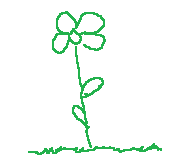 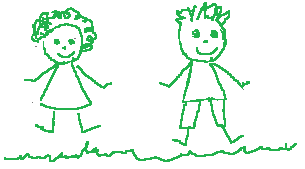 Ballybrack, Co. Dublin.Phone: 2848899   Fax: 2048890E-mail:  cholmjnr@gmail.comPrincipal: Irene Connor,  Roll No.: 19641TDear Parents/Guardians,We have been alerted to a case of head lice in your child’s class. Therefore, we ask you to take the time this evening to check your child’s hair to ensure that if your child is affected, this can be treated immediately in an effort to control the problem.If you do find that your child is infected a variety of treatments are available from pharmacies, and a pharmacist will advise on the best treatment option for you and your family.  We always appreciate when a parent informs the school if their child has head lice as we can take the necessary steps to stop the infestation spreading to other children and becoming an ongoing problem for you and other parents of children in the school. Yours sincerely,Irene ConnorPrincipalAppendix 2Scoil Cholmcille JuniorBallybrack, Co. Dublin.Phone: 2848899   Fax: 2048890E-mail:  cholmjnr@gmail.comPrincipal: Irene Connor,  Roll No.: 19641TDear Parents/Guardians,We have yet again been alerted to a case of head lice in your child’s class. Therefore, we ask all parents/guardians to take the time this evening to check and treat your child’s hair as this has become a reoccurring problem in this classThere are a variety of treatments available from pharmacies, and a pharmacist will advise on the best treatment option for you and your family.  It is important that all parents take the necessary steps to stop the infestation spreading to other children and becoming a reoccurring problem.Yours sincerely,Irene ConnorPrincipal